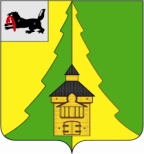 Российская ФедерацияИркутская областьНижнеилимский муниципальный районАДМИНИСТРАЦИЯПОСТАНОВЛЕНИЕ От «15» июня 2021г.  №  522 г. Железногорск-Илимский«О поощрении Благодарственным письмом мэра Нижнеилимского муниципального района Наливкину Г.Ф.»Рассмотрев материалы, представленные начальником МУ «Департамент образования администрации Нижнеилимского муниципального района», в соответствии с Постановлением мэра Нижнеилимского муниципального района № 1169 от 27.12.2016г. «Об утверждении Положения о Благодарственном письме мэра Нижнеилимского муниципального района», администрация Нижнеилимского  муниципального  района	ПОСТАНОВЛЯЕТ:1. Поощрить Благодарственным письмом  мэра  Нижнеилимского муниципального района «За многолетний, добросовестный труд, высокий профессионализм и в связи с выходом на заслуженный отдых»:- Наливкину Галину Фёдоровну – заведующего муниципального дошкольного образовательного учреждения «Центр развития ребёнка – детский сад «Ёлочка».2. Данное постановление подлежит официальному опубликованию в периодическом печатном издании "Вестник Думы и администрации Нижнеилимского муниципального района" и размещению на официальном сайте муниципального образования «Нижнеилимский район».3. Контроль   за  исполнением  настоящего  постановления  возложить на заместителя мэра района по социальной политике Т.К. Пирогову.И.о. мэра района	                                      В.В. ЦвейгартРассылка: дело-2; АХО; ДО; МДОУ «ЦРР – детский сад «Ёлочка».А.И. Татаурова30691 